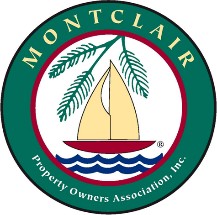 MONTCLAIR PROPERTY OWNERS ASSOCIATIONMEETING OF THE BOARD OF DIRECTORSWEDNESDAY, September 9, 2020 AT 6:30 P.M.(Hybrid Meeting Electronic and In Person)AGENDADue to the required hearing procedures and the number of hearings that are to be addressed in Executive Session (Closed), it may be necessary to start the Open Meeting after the estimated time of 7:30 P.M.See below for attendee information.CALL TO ORDER – 6:30 P.M.TAB 1		II.	MOVE TO CONVENE IN EXECUTIVE (CLOSED) SESSION IF HEARINGS ARE SCHEDULEDTo consult with legal counsel, discuss pending or probable litigation, to discuss and consider contracts, personnel matters and matters involving violations of the declaration and rules and regulations adopted pursuant thereof in which a member, family members, tenants, guests, or other invitees are responsible. TAB 2		III.	HEARINGS (CLOSED) 6:30 P.M.		IV.	RECONVENE INTO OPEN SESSION – 7:30 P.M. (ESTIMATED TIME) 		V.	PLEDGE OF ALLEGIANCETAB 3		VI.	HEARING ACTIONS AND EXECUTIVE SESSION ITEMS (OPEN)					TAB 4		VII.	REVIEW AND APPROVAL OF MINUTES					VIII.	SPEAKER’S TIME - TWO MINUTES PER SPEAKER*                                                    Resident Forum                                                    Water Quality presentation – Buck Arvin		IX.	CONSENT AGENDATAB 5 		X. 	SET AGENDA FOR OPEN MEETING		XI.	OLD BUSINESS					XII.	NEW BUSINESSXIII.	MANAGERS’ REPORTS 		XIV. 	OFFICERS’ REPORTS 			     President			     Vice President			     Treasurer – Financial Report 		                     Secretary 		XV. 	DIRECTORS’ COMMENTS			     Committee Reports		XVI.	SCHEDULED MEETINGS			Board of Directors meeting is Wednesday, October, 14 2020 at 6:30 P.M. at the MPOA Building. **Please have all agenda items submitted by 5:00 P.M. Monday, October 5, 2020, COB**Date: September 9, 2020
Time: 7:30 pm
Link: https://vimeo.com/451167271
Password: A3zK4mcU!2a. Review2b. Review2c. Review2d. Review2e. Review-----ComplaintWaivers from the FAB CommitteeViolation Hearings for Non-Respondent OwnersEscheatment and Write OffsRead File3b. Action3c. Action3d. Action---Approve Waivers from the FAB CommitteeApprove Violation Hearings for Non-Respondent OwnersApprove Escheatment and Write Offs4a. Action-Approve Minutes of the August 12, 2020 Board Meeting TAB 66. Action-Approve Dog Park at Hockersmith Park (Deferred from 4/8/2020)TAB 7TAB 8TAB 9TAB 10TAB 11TAB 12TAB 13TAB 14TAB 15TAB 16TAB 17TAB 18TAB 197. Action8. Action9. Action10. Action11. Action12. Action13. Action14. Action15. Action16. Action17. Action18. Action19. Action-------------Approve Annual Meeting Date 2021Approve Annual Meeting Administrative ScheduleApprove Voting Method 2021Approve Electronic Balloting ProposalApprove Amendment to Community Guideline 2.4.1Approve Lake Lowering PlanApprove Dolphin Beach Spillway Turf EstablishmentApprove Dam Maintenance Request for ProposalApprove Blue Star Memorial Request for ProposalApprove Pump House Removal Request for ProposalApprove Drug Take Back Banner DisplayApprove PWC Use of Lake Montclair for Recovery DrillApprove Selection of Community Hashtag